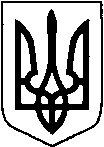 КИЇВСЬКА ОБЛАСТЬТЕТІЇВСЬКА МІСЬКА РАДАVІІІ СКЛИКАННЯТРИНАДЦЯТА   СЕСІЯ ПРОЕКТ     Р І Ш Е Н Н Я
21.12.2021 р.                                   №   -13-VIIІ
Про затвердження технічних документаційз нормативної грошової оцінки земельних ділянок, які розташовані на території Тетіївської міської ради.                  Розглянувши клопотання  ПП «Земля» та  розроблені   технічні документації з нормативної грошової оцінки земельних ділянок, керуючись пунктом 34 частиною 1 статті 26 Закону України «Про місцеве самоврядування в Україні»,  Законом  України «Про оцінку земель»,   Тетіївська міська рада ВИРІШИЛА :1.Затвердити розроблену ПП «Земля» технічну документацію з нормативної грошової оцінки земельної ділянки  03.07 - для будівництва  та   обслуговування   будівель  торгівлі  площею 0,0827га кадастровий номер 3224610100:01:206:0032 в сумі 154 476,58  грн   (  Сто  п’ятдесят  чотири  тисячі чотириста  сімдесят шість  гривень 58 коп.)        Шамрай  Наталії  Миколаївні  -   для укладання договору  оренди земельної ділянки.2. Затвердити розроблену ПП «Земля» технічну документацію з нормативної грошової оцінки земельної ділянки  03.15 - для будівництва  та   обслуговування  інших  будівель громадської  забудови площею 0,1395 га кадастровий номер 3224610100:01:206:0012 в сумі 330 576,20  грн   (  Триста  тридцять тисяч  п’ятсот сімдесят шість   гривень 20 коп.)        Чернишовій  Катерині  Вікторівні  -   для укладання договору  оренди земельної ділянки.3.Контроль за виконанням даного рішення покласти на постійну депутатську комісію з питань регулювання земельних відносин, архітектури, будівництва та охорони навколишнього середовища (голова Крамар О.А.)Міський  голова                                         Богдан   БАЛАГУРА